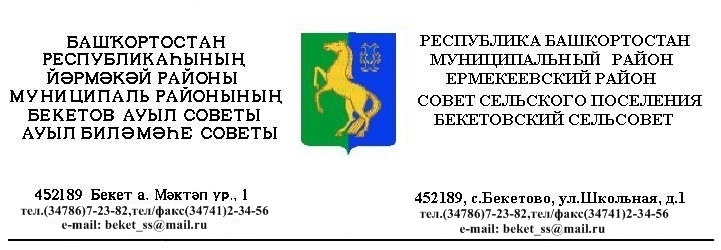      ҠАРАР                                                                              РЕШЕНИЕ    «04 »  апрель 2017 й.                        №  17.9                  «04»  апреля 2017 г.              Об утверждении Положения о порядке сообщения муниципальными служащими Администрации сельского поселения Бекетовский сельсовет муниципального района Ермекеевский район Республики Башкортостан о получении подарка в связи с протокольными мероприятиями, служебными командировками и другими официальными мероприятиями, участие в которых связано с исполнением ими служебных (должностных) обязанностей, сдаче и оценке подарка, реализации (выкупе) и зачислении средств, вырученных от его реализации.     Во исполнение п. 6 Постановления Правительства российской Федерации от 09.01.2014 года № 10 "О порядке сообщения отдельными категориями лиц о получении подарка в связи с протокольными мероприятиями, служебными командировками и другими официальными мероприятиями, участие в которых связано с исполнением ими служебных (должностных) обязанностей, сдачи и оценки подарка, реализации (выкупа) и зачисления средств, вырученных от его реализации" и п. 3 указа Президента Республики Башкортостан от 24.03.2014 г. № УП-71 "О порядке сообщения отдельными категориями лиц о получении подарка в связи с протокольными мероприятиями, служебными командировками и другими официальными мероприятиями, участие в которых связано с исполнением ими служебных (должностных) обязанностей, сдачи и оценки подарка, реализации (выкупа) и зачисления средств, вырученных от его реализации"        ПОСТАНОВЛЯЮ:1. Утвердить прилагаемое Положение о порядке сообщения муниципальными служащими Администрации сельского поселения Бекетовский сельсовет муниципального района Ермекеевский район Республики Башкортостан о получении подарка в связи с протокольными мероприятиями, служебными командировками и другими официальными мероприятиями, участие в которых связано с исполнением ими служебных (должностных) обязанностей, сдаче и оценке подарка, реализации (выкупе) и зачислении средств, вырученных от его реализации.2.Признать утратившим силу:      - Решение совета сельского поселения Бекетовский сельсовет муниципального        района Ермекеевский район  Республики  Башкортостан № 23.11 от 06.05.2013. « Об утверждении порядка   передачи и выкупа подарка, полученного лицом,         замещающим должность главы сельского поселения   Бекетовский сельсовет          муниципального района   Ермекеевский район Республики Башкортостан,         муниципальную должность, замещаемую на постоянной    основе в связи с         протокольными мероприятиями,  служебными командировками и другими        официальными    мероприятиями».3. Контроль за исполнением настоящего решения возложить на постоянную комиссию по социально-гуманитарным вопросам (Усманова А.З..).               Глава сельского поселения      Бекетовский сельсовет                                              З.З.Исламова ПРИЛОЖЕНИЕк решению Советасельского поселения Бекетовский сельсовет муниципального района Ермекеевский район Республики Башкортостан                                                                                              от 04.04.2017. № 17.9ПОЛОЖЕНИЕО ПОРЯДКЕ СООБЩЕНИИЯ МУНИЦИПАЛЬНЫМИ СЛУЖАЩИМИ АДМИНИСТРАЦИИ  СЕЛЬСКОГО ПОСЕЛЕНИЯ БЕКЕТОВСКИЙ СЕЛЬСОВЕТ МУНИЦИПАЛЬНОГО РАЙОНА ЕРМЕКЕЕВСКИЙ РАЙОН РЕСПУБЛИКИ БАШКОРТОСТАН  О ПОЛУЧЕНИИ ПОДАРКА В СВЯЗИС ПРОТОКОЛЬНЫМИ МЕРОПРИЯТИЯМИ, СЛУЖЕБНЫМИКОМАНДИРОВКАМИ И ДРУГИМИ ОФИЦИАЛЬНЫМИ МЕРОПРИЯТИЯМИ, УЧАСТИЕ В КОТОРЫХ СВЯЗАНО С ИСПОЛНЕНИЕМ ИМИ СЛУЖЕБНЫХ (ДОЛЖНОСТНЫХ) ОБЯЗАННОСТЕЙ, СДАЧЕ И ОЦЕНКЕ ПОДАРКА, РЕАЛИЗАЦИИ (ВЫКУПЕ) И ЗАЧИСЛЕНИИ СРЕДСТВ, ВЫРУЧЕННЫХ ОТ ЕГО РЕАЛИЗАЦИИ1. Настоящее положение определяет порядок сообщения муниципальными служащими Администрации сельского поселения Бекетовский сельсовет муниципального района Ермекеевский район Республики Башкортостан, (далее муниципальные служащие), о получении подарка в связи с протокольными мероприятиями, служебными командировками и другими официальными мероприятиями, участие в которых связано с их должностным положением или исполнением ими служебных (должностных) обязанностей, порядок сдачи и оценки подарка, реализации (выкупа) и зачисления средств, вырученных от его реализации.2. Для целей настоящего Положения используются следующие понятия:"подарок, полученный в связи с протокольными мероприятиями, служебными командировками и другими официальными мероприятиями" - подарок, полученный муниципальным служащим от физических (юридических) лиц, которые осуществляют дарение исходя из должностного положения одаряемого или исполнения им служебных (должностных) обязанностей, за исключением канцелярских принадлежностей, которые в рамках протокольных мероприятий, служебных командировок и других официальных мероприятий предоставлены каждому участнику указанных мероприятий в целях исполнения им своих служебных (должностных) обязанностей, цветов и ценных подарков, которые вручены в качестве поощрения (награды);"получение подарка в связи с протокольными мероприятиями, служебными командировками и другими официальными мероприятиями, участие в которых связано с исполнением служебных (должностных) обязанностей" - получение муниципальным служащим, лично или через посредника от физических (юридических) лиц подарка в рамках осуществления деятельности, предусмотренной должностным регламентом (должностной инструкцией), а также в связи с исполнением служебных (должностных) обязанностей в случаях, установленных федеральными законами и иными нормативными актами, определяющими особенности правового положения и специфику профессиональной служебной и трудовой деятельности указанных лиц.3. Муниципальные служащие, не вправе получать подарки от физических (юридических) лиц в связи с их должностным положением или исполнением ими служебных (должностных) обязанностей, за исключением подарков, полученных в связи с протокольными мероприятиями, служебными командировками и другими официальными мероприятиями, участие в которых связано с исполнением ими служебных (должностных) обязанностей.4. Муниципальные служащие обязаны в порядке, предусмотренном настоящим Положением, уведомлять обо всех случаях получения подарка в связи с протокольными мероприятиями, служебными командировками и другими официальными мероприятиями, участие в которых связано с исполнением ими служебных (должностных) обязанностей, управляющего делами Администрации сельского поселения Бекетовский сельсовет муниципального района Ермекеевский район Республики Башкортостан (далее – управляющий делами сельского поселения).Управляющий делами сельского поселения в случае участия в мероприятии, в ходе которого Главой сельского поселения Бекетовский сельсовет муниципального района Ермекеевский район Республики Башкортостан (далее Глава сельского поселения) получен подарок, принимает меры по получению документов, подтверждающих стоимость подарка.Уведомление о получении подарка Главой сельского поселения представляется управляющего делами сельского поселения.5. Уведомление о получении подарка в связи с протокольными мероприятиями, служебными командировками и другими официальными мероприятиями, участие в которых связано с исполнением служебных (должностных) обязанностей (далее - уведомление), составленное согласно приложению, представляется не позднее 3 рабочих дней со дня получения подарка. К уведомлению прилагаются документы (при их наличии), подтверждающие стоимость подарка (кассовый чек, товарный чек, иной документ об оплате (приобретении) подарка).В случае если подарок получен во время служебной командировки, уведомление представляется не позднее 3 рабочих дней со дня возвращения лица, получившего подарок, из служебной командировки.При невозможности подачи уведомления в сроки, указанные в абзацах первом и втором настоящего пункта, по причине, не зависящей от лица, замещающего должность муниципальной службы, оно представляется не позднее следующего дня после ее устранения.6. Уведомление составляется в 2 экземплярах, один из которых возвращается лицу, представившему уведомление, с отметкой о регистрации, другой экземпляр направляется в комиссию по поступлению и выбытию активов(далее – Комиссия) Администрации сельского поселения Бекетовский сельсовет муниципального района Ермекеевский район Республики Башкортостан образованный в соответствии с законодательством о бухгалтерском учете.7. Подарок, стоимость которого подтверждается документами и превышает 3 тыс. рублей либо стоимость которого получившим его служащему, работнику неизвестна, сдается ответственному лицу уполномоченного структурного подразделения (уполномоченных органа или организации), которое принимает его на хранение по акту приема-передачи не позднее 5 рабочих дней со дня регистрации уведомления в соответствующем журнале регистрации.8. Подарок, полученный лицом, замещающим муниципальную должность, независимо от его стоимости, подлежит передаче на хранение в порядке, предусмотренном пунктом 7 настоящего положения.9. До передачи подарка по акту приема-передачи ответственность в соответствии с законодательством Российской Федерации за утрату или повреждение подарка несет лицо, получившее подарок.10. В целях принятия к бухгалтерскому учету подарка в порядке, установленном законодательством Российской Федерации, определение его стоимости проводится на основе рыночной цены, действующей на дату принятия к учету подарка, или цены на аналогичную материальную ценность в сопоставимых условиях с привлечением при необходимости Комиссии. Сведения о рыночной цене подтверждаются документально, а при невозможности документального подтверждения - экспертным путем. Подарок возвращается сдавшему его лицу по акту приема-передачи в случае, если его стоимость не превышает 3 тыс. рублей.11. Управляющий делами сельского поселения обеспечивает включение в установленном порядке принятого к бухгалтерскому учету подарка, стоимость которого превышает 3 тыс. рублей, в реестр муниципального имущества сельского поселения Бекетовский сельсовет муниципального района Ермекеевский район Республики Башкортостан.12. Муниципальный служащий, сдавший подарок, может его выкупить, направив на имя Главы сельского поселения соответствующее заявление не позднее двух месяцев со дня сдачи подарка.13. Управляющий делами сельского поселения в течение 3 месяцев со дня поступления заявления, указанного в пункте 12 настоящего Положения, организует оценку стоимости подарка для реализации (выкупа) и уведомляет в письменной форме лицо, подавшее заявление, о результатах оценки, после чего в течение месяца заявитель выкупает подарок по установленной в результате оценки стоимости или отказывается от выкупа.14. В случае если в отношении подарка, изготовленного из драгоценных металлов и (или) драгоценных камней, не поступило от муниципальных служащих заявление, указанное в пункте 12 настоящего Положения, либо в случае отказа указанных лиц от выкупа такого подарка подарок, изготовленный из драгоценных металлов и (или) драгоценных камней, подлежит передаче Управляющим делами Администрации в федеральное казенное учреждение "Государственное учреждение по формированию Государственного фонда драгоценных металлов и драгоценных камней Российской Федерации, хранению, отпуску и использованию драгоценных металлов и драгоценных камней (Гохран России) при Министерстве финансов Российской Федерации" для зачисления в Государственный фонд драгоценных металлов и драгоценных камней Российской Федерации.15. Подарок, в отношении которого не поступило заявление, указанное в пункте 12 настоящего Положения, может использоваться Администрацией, с учетом заключения Комиссии о целесообразности использования подарка для обеспечения деятельности Администрации.16. В случае нецелесообразности использования подарка Главой  сельского поселения  принимается решение о реализации подарка и проведении оценки его стоимости для реализации (выкупа), посредством проведения торгов в порядке, предусмотренном законодательством Российской Федерации.17. Оценка стоимости подарка для реализации (выкупа), предусмотренная пунктами 13 и 16 настоящего Положения, осуществляется субъектами оценочной деятельности в соответствии с законодательством Российской Федерации об оценочной деятельности.18. В случае если подарок не выкуплен или не реализован, Глава сельского поселения, принимает решение о повторной реализации подарка, либо о его безвозмездной передаче на баланс благотворительной организации, либо о его уничтожении в соответствии с законодательством Российской Федерации.19. Средства, вырученные от реализации (выкупа) подарка, зачисляются в доход бюджета муниципального района в порядке, установленном бюджетным законодательством Российской Федерации.Приложение к Положению о порядке сообщения муниципальными служащими сельского поселения  Бекетовский сельсовет муниципального района Ермекеевский район Республики Башкортостан о получении подарка в связи с протокольными мероприятиями,служебными командировками и другимиофициальными мероприятиями, участие в которых связано с исполнением ими служебных (должностных) обязанностей, сдаче и оценке подарка, реализации (выкупе) и зачислении средств, вырученных от его реализацииУведомление о получении подаркаУправляющему делами сельского поселения  Бекетовский сельсовет муниципального района Ермекеевский район Республики Башкортостанот _______________________________________________________________________________________________(ф.и.о., занимаемая должность)         Уведомление о получении подарка от "__" ________ 20__ г.    Извещаю о получении ___________________________________________________                                         (дата получения)подарка(ов) на ____________________________________________________________                   (наименование протокольного мероприятия, служебной                  командировки, другого официального мероприятия, место                                   и дата проведения)Приложение: ______________________________________________ на _____ листах.                     (наименование документа)Лицо, представившееуведомление         _________  _________________________  "__" ____ 20__ г.                    (подпись)    (расшифровка подписи)Лицо,     принявшееуведомление         _________  _________________________  "__" ____ 20__ г.                    (подпись)    (расшифровка подписи)Регистрационный номер в журнале регистрации уведомлений ___________________"__" _________ 20__ г.--------------------------------<*> Заполняется при наличии документов, подтверждающих стоимость подарка.Наименование подаркаХарактеристика подарка, его описаниеКоличество предметовСтоимость в рублях <*>1.2.3.Итого